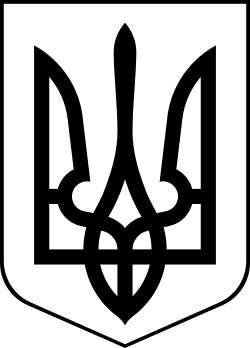 УкраїнаМЕНСЬКА МІСЬКА РАДАЧернігівська область(друга сесія восьмого скликання)РІШЕННЯ22 січня 2021 року	№187Про затвердження об'єктів та визначення видів громадських робіт на території населених пунктів Менської територіальної громади на 2021 рікРозглянувши звернення начальника Менського районного сектору філії Державної установи «Центр пробації»  в Чернігівській області Андрусь В.М. про затвердження об’єктів та видів громадських робіт, на яких будуть відбувати громадські роботи засуджені та правопорушники, відповідно до ст. 36 Кримінально-виконавчого кодексу України, ст. 301 та 3213 Кодексу України про адміністративні правопорушення та керуючись ч.2 ст. 38 Закону України «Про місцеве самоврядування в Україні», Менська міська рада ВИРІШИЛА:1. Затвердити види та об'єкти громадських робіт, на яких засуджені (правопорушники) будуть відбувати покарання (стягнення) за направленням уповноваженого органу з питань пробації. Об'єкти та види робіт по кожному населеному пункті Менської територіальної громади згідно додатків 1-21 до даного рішення.2. Контроль за виконанням рішення покласти на заступника міського голови з питань діяльності виконкому Менської міської ради С.М.Гаєвого та старост старостинських округів Менської територіальної громади.Міський голова	Г.А.ПримаковДодаток 1 до рішення 2 сесії Менської міської ради 8 скликання «Про затвердження об'єктів та визначення видів громадських робіт на території населених пунктів Менської територіальної громади на 2021 рік» від 22.01.2021 №187Об’єктина яких засуджені та правопорушники будуть відбувати покарання (стягнення) у вигляді громадських робіт в  КП «Менакомунпослуга» Менської міської радиПарк ім. Т.Г.Шевченка;Парк біля стоматологічної поліклініки;Центральний парк та сквер біля Троїцького ринку;Центральні вулиці міста: Героїв АТО, Сіверський шлях, Чернігівський шлях,  Шевченка, Армійська, Титаренка Сергія;Кладовища міста;Видигромадських робіт, які будуть відбувати  покарання (стягнення) засуджені та правопорушники у вигляді громадських робіт в  КП «Менакомунпослуга» Менської міської радиПрибирання сміття по центру міста, доріжок в парках скверах міста;Підмітання тротуарів в центрі міста;Вирубка сухих гілок, кущів;Обкошування трави на узбіччях;Роздільний збір окремих компонентів ТПВ (скло, полімери) на міському полігоні;Рубання дров для міської лазні.Додаток 2 до рішення 2 сесії Менської міської ради 8 скликання «Про затвердження об'єктів та визначення видів громадських робіт на території населених пунктів Менської територіальної громади на 2021 рік» від 22.01.2021 №187Об’єктина яких засуджені та правопорушники будуть відбуватипокарання (стягнення) у вигляді громадських робіт на території Лісківського старостинського округу1. ФАПи с. Ліски, с.Максаки2.  Кладовища с.Ліски, с.Майське,с. Максаки, с. Луки3. Сільські  парки с.Ліски, с. Максаки4. Дитячий садок с.Ліски, с.Максаки5. ЗОШ с. Ліски6. Вулиці сіл територіальної громадис.Ліски, с.Майське, с.Максаки, с. Луки7. Сільські клуби8. Територія придорожніх смуг Види громадських робітякі засуджені та правопорушники будуть виконувати на території Лісківського старостинського округу	1. Прибирання та облаштування територій       2. Роботи, пов’язані з благоустроємДодаток 3 до рішення 2 сесії Менської міської ради 8 скликання «Про затвердження об'єктів та визначення видів громадських робіт на території населених пунктів Менської територіальної громади на 2021 рік» від 22.01.2021 №187Об’єктина яких засуджені та правопорушники будуть відбуватипокарання (стягнення) у вигляді громадських робіт на території Бірківського старостинського округу1. Кладовище.2. Парк3. Дитячий садок.4. Вулиця Армійська, Вишнева, Вербова, Довженка.5. Сільський клуб.6. Територія придорожніх смуг.Види громадських робітякі засуджені та правопорушники будуть виконувати на території Бірківського старостинського округу1. Прибирання та облаштування територій.2. Роботи, пов’язані з благоустроєм.Додаток 4 до рішення 2 сесії Менської міської ради 8 скликання «Про затвердження об'єктів та визначення видів громадських робіт на території населених пунктів Менської територіальної громади на 2021 рік» від 22.01.2021 №187Об’єктина яких засуджені та правопорушники будуть відбуватипокарання (стягнення) у вигляді громадських робіт на території Макошинського старостинського округу1. ФП с. Остапівка3. Селищний парк4. ДНЗ «Сонечко»5. Макошинська ЗОШ І-ІІІ ступенів6. Вулиці селища7. Сільський клуб с. Остапівка8. Територія придорожніх смуг9. Територія Макошинської амбулаторії ЗПСМ та паліативного відділення       Менської ЦРЛ10. Селищний Будинок культуриВиди громадських робітякі засуджені та правопорушники будуть виконувати на території Макошинського старостинського округу Прибирання та облаштування територій. Роботи, пов’язані з благоустроєм.Додаток 5 до рішення 2 сесії Менської міської ради 8 скликання «Про затвердження об'єктів та визначення видів громадських робіт на території населених пунктів Менської територіальної громади на 2021 рік» від 22.01.2021 №187Об’єктина яких засуджені та правопорушники будуть відбуватипокарання (стягнення) у вигляді громадських робіт на території Стольненського старостинського округу	Території адмінприміщення старостинського округу,Дитячого садка, Будинку  культури, Вулиці сіл старостинського округу, Територія торгівельного майданчика, Пам’ятники, братські могили та інші місця поховання загиблих           захисників Вітчизни,     7.  Береги річки,     8.  Території парку та скверу     9.  Автобусна зупинка,    10 .  Узбіччя доріг,    11.  КладовищаВиди громадських робітякі засуджені та правопорушники будуть виконувати на території Стольненського старостинського округуУпорядкування меморіалів, пам’ятників, братських могил та інших місць поховання загиблих захисників Вітчизни, утримання у належному  стані кладовищБлагоустрій та озеленення територій населених пунктів, об'єктів соціальної сфери, зон відпочинку і туризму: побілка бордюрів та дерев, підкошування трави, прибирання опалого листя, фарбування парканів, ліквідація сміттєзвалищ та снігових заметів в населених пунктах старостинського округуРоботи з відновлення, ремонту та догляду п	ам'яток архітектури, історії та культуриПрибирання та утримання в належному стані придорожніх смуг, вирубка чагарників вздовж доріг5.Відновлення та благоустрій природних джерел та водоймищ, русел річок.6. Роботи по ремонту об’єктів соціальної сфери: дитячого дошкільного закладу, спортивних майданчиків, Будинку культури.Додаток 6 до рішення 2 сесії Менської міської ради 8 скликання «Про затвердження об'єктів та визначення видів громадських робіт на території населених пунктів Менської територіальної громади на 2021 рік» від 22.01.2021 №187Об’єктина яких засуджені та правопорушники будуть відбуватипокарання (стягнення) у вигляді громадських робіт на території Феськівського старостинського округу1. ФАП2. Кладовище3. Сільський  парк  та   центр  села  4. Дитячий садок5. ЗОШ6.Будинок  культуриВиди громадських робітякі засуджені та правопорушники будуть виконувати на території Феськівського  старостинського округуПрибирання  та  облаштування територійРоботи пов’язані  з  благоустроєм та  ремонтомЗаготівля  дров для  опалення  приміщення дитячого  садкаДодаток 7 до рішення 2 сесії Менської міської ради 8 скликання «Про затвердження об'єктів та визначення видів громадських робіт на території населених пунктів Менської територіальної громади на 2021 рік» від 22.01.2021 №187Об’єктина яких засуджені та правопорушники будуть відбувати покарання (стягнення) у вигляді громадських робіт на території Блистівського старостинського округуСміттєзвалище (паспорт МВВ №416 від 29.08.2014 року);Кладовище по вулиці Грушевського;Кладовище по вулиці Козацькій;Сквер біля сільської ради;     5.  Пам’ятка археології місцевого значення: Поселення (посад літописного               м.Блестовит, 1151 р);     6.  Могила радянського воїна Касткова В.Г;     7.  Могила радянського воїна Полосьмака М.М.;     8.  Пам’ятний знак воїнам-односельчанам, які загинули фронтах Великої             Вітчизняної війни 1941-1945 рр.;     9.  Пам’ятний знак стела «Клен пам’яті»;    10. Пам’ятний знак стела «Терентій Корень»;    11. Сквер біля сільського клубу;    12. Сквер на території колишньої контори;    13. Сквер по вулиці Довженка;    14. Клумби в центрі.Види громадських робітякі засуджені та правопорушники будуть виконувати на території Блистівського старостинського округу Прибирання та облаштування територій. Роботи, пов’язані з благоустроєм.Додаток 8 до рішення 2 сесії Менської міської ради 8 скликання «Про затвердження об'єктів та визначення видів громадських робіт на території населених пунктів Менської територіальної громади на 2021 рік» від 22.01.2021 №187Об’єктина яких засуджені та правопорушники будуть відбуватипокарання (стягнення) у вигляді громадських робіт на території Семенівського старостинського округу1. ФАП2. Кладовище3. Сільський парк4. Дитячий садок5. Сільський клуб6. Територія придорожніх смуг та інше.Види громадських робітякі засуджені та правопорушники будуть виконувати на території Семенівського старостинського округу1. Прибирання та облаштування територій.2. Роботи, пов’язані з благоустроєм.Додаток 9 до рішення 2 сесії Менської міської ради 8 скликання «Про затвердження об'єктів та визначення видів громадських робіт на території населених пунктів Менської територіальної громади на 2021 рік» від 22.01.2021 №187Об’єктина яких засуджені та правопорушники будуть відбуватипокарання (стягнення) у вигляді громадських робіт на території Куковицького старостинського округу1.Сільські кладовища в с.Куковичі, с.Загорівка і в с.Овчарівка.2.ФАП.3.Вулиці населених пунктів.4.Територія придорожніх смуг при в’їзді в населені пункти.5.Сільське озеро в с.Куковичі.6.Офіційні сміттєзвалища в с.Куковичі і в с.Загорівка.Види громадських робітякі засуджені та правопорушники будуть виконувати на території Куковицького старостинського округу1.Прибирання та облаштування територій.2.Роботи, пов’язані з благоустроєм.Додаток 10 до рішення 2 сесії Менської міської ради 8 скликання «Про затвердження об'єктів та визначення видів громадських робіт на території населених пунктів Менської територіальної громади на 2021 рік» від 22.01.2021 №187Об’єктина яких засуджені та правопорушники будуть відбуватипокарання (стягнення) у вигляді громадських робіт на території Осьмаківського старостинського округуФАПКладовищеДНЗ „Капітошка”Сільський клубТериторія придорожніх смуг Види громадських робітякі засуджені та правопорушники будуть виконувати на території Осьмаківського старостинського округуПрибирання та облаштування територійРоботи  пов’язані з благоустроєм.Додаток 11 до рішення 2 сесії Менської міської ради 8 скликання «Про затвердження об'єктів та визначення видів громадських робіт на території населених пунктів Менської територіальної громади на 2021 рік» від 22.01.2021 №187Об’єктина яких засуджені та правопорушники будуть відбуватипокарання (стягнення) у вигляді громадських робіт на території Киселівського  старостинського округуДНЗ «Веселка»;Центр культури та дозвілля молоді;Територія придорожніх смуг, кладовищ  та паркових зон.Види громадських робітякі засуджені та правопорушники будуть виконувати на території Киселівського старостинського округу Благоустрій та озеленення території сіл територіальної громади; Підсобні роботи по ремонту об’єктів соціальної сфери;Упорядкування  територій кладовищ сіл територіальної громади; Заготівля дров для бюджетних організацій;Ліквідація стихійних сміттєзвалищ;Благоустрій спортивних  майданчиків.Додаток 12 до рішення 2 сесії Менської міської ради 8 скликання «Про затвердження об'єктів та визначення видів громадських робіт на території населених пунктів Менської територіальної громади на 2021 рік» від 22.01.2021 №187Об’єктина яких засуджені та правопорушники будуть відбуватипокарання (стягнення) у вигляді громадських робіт на території Величківського старостинського округу1. ФАП.2. Кладовище.3. Сільська рада.4. ЗОШ.5. Вулиця Миру, Центральна.6. Сільський клуб.7. Територія придорожніх смуг.Види громадських робітякі засуджені та правопорушники будуть виконувати на території Величківського старостинського округу1. Прибирання та облаштування територій.2. Роботи, пов’язані із благоустроєм.Додаток 13 до рішення 2 сесії Менської міської ради 8 скликання «Про затвердження об'єктів та визначення видів громадських робіт на території населених пунктів Менської територіальної громади на 2021 рік» від 22.01.2021 №187Об’єкти та види громадських робітна яких засуджені та правопорушники будуть відбуватипокарання (стягнення) у вигляді громадських робіт натериторії Дягівського старостинського округуУпорядкування меморіалів, пам’ятників, братських могил та інших місць поховання загиблих захисників Вітчизни, утримання у належному стані кладовищ.Благоустрій та озеленення території населеного пункту, об’єктів соціальної сфери. Ліквідація сміттєзвалищ та снігових заметів у селі.Прибирання та утримання в належному стані придорожніх смуг, вирубка чагарників вздовж доріг.Відновлення та благоустрій природних джерел та водоймищ, русел річок.Впорядкування територій населених пунктів з метою ліквідації наслідків надзвичайних ситуацій , вказаних у встановленому порядку відповідно до діючого законодавстваРоботи пов’язані з ремонтом приватних будинків одиноких осіб, ветеранів війни, інвалідів що проводяться за рішенням місцевих органів владиРоботи з відновлення, ремонту та догляду пам’яток архітектури, історії та культуриРоботи пов’язані з ремонтом об’єктів соціальної сфери: шкіл, дитячих дошкільних навчальних закладів, спортивних майданчиків, закладів культури і охорони здоров’я та інших об’єктів соціальної сфериІнші загальнодоступні види трудової діяльності, які мають економічну, соціальну та екологічну користь для певної адміністративної територіальної одиниці та сприяють її соціальному розвитку, мають тимчасовий характер та можуть виконуватися на умовах неповного робочого дня.Додаток 14 до рішення 2 сесії Менської міської ради 8 скликання «Про затвердження об'єктів та визначення видів громадських робіт на території населених пунктів Менської територіальної громади на 2021 рік» від 22.01.2021 №187Об’єктина яких засуджені та правопорушники будуть відбуватипокарання (стягнення) у вигляді громадських робіт на території Садового старостинського округу1. Кладовище.2. Сільський парк.3. Сільський клуб.4. Територія придорожніх смуг.Види громадських робітякі засуджені та правопорушники будуть виконувати на території Садового  старостинського округу1. Прибирання та облаштування територій.2. Роботи, пов’язані із благоустроєм.Додаток 15 до рішення 2 сесії Менської міської ради 8 скликання «Про затвердження об'єктів та визначення видів громадських робіт на території населених пунктів Менської територіальної громади на 2021 рік» від 22.01.2021 №187Об’єктина яких засуджені та правопорушники будуть відбуватипокарання (стягнення) у вигляді громадських робіт на території Синявського  старостинського округу1. Кладовища.2. Сільський парк.3. Дитячий садок.4. ЗОШ5. Дільнична лікарня.6. Територія центру села7. Територія придорожніх смуг.Види громадських робітякі засуджені та правопорушники будуть виконувати на території Синявського  старостинського округу1. Прибирання та облаштування територій.2. Роботи, пов’язані із благоустроєм.Додаток 16 до рішення 2 сесії Менської міської ради 8 скликання «Про затвердження об'єктів та визначення видів громадських робіт на території населених пунктів Менської територіальної громади на 2021 рік» від 22.01.2021 №187Об’єктина яких засуджені та правопорушники будуть відбуватипокарання (стягнення) у вигляді громадських робіт на території Слобідського старостинського округу1. ФАП.2. Кладовище.3. Сільський парк.4. Територія колишнього дитсадка.5. ЗОШ.6. Сільський клуб.7. Територія придорожніх смуг.8. Відділення зв’язку.9. Адмінбудівля.10. Територія прибережних смуг.11. Стадіон.	Види громадських робітякі засуджені та правопорушники будуть виконувати на території Слобідського  старостинського округу1. Прибирання та облаштування територій.2. Роботи, пов’язані із благоустроєм.Додаток 17 до рішення 2 сесії Менської міської ради 8 скликання «Про затвердження об'єктів та визначення видів громадських робіт на території населених пунктів Менської територіальної громади на 2021 рік» від 22.01.2021 №187Об’єкти та види громадських робітна яких засуджені та правопорушники будуть відбуватипокарання (стягнення) у вигляді громадських робіт на території Ушнянського старостинського округу 1.	Упорядкування меморіалів,  пам'ятників, братських могил та інших місць         поховання загиблих захисників Вітчизни, утримання у належному стані         цвинтарів;2.	Благоустрій та озеленення територій населених пунктів, об’єктів соціальної   сфери , зон відпочинку і туризму,  ліквідація сміттєзвалищ та снігових заметів в населених пунктах;3.	Прибирання та утримання в належному стані придорожніх смуг, вирубка       чагарників вздовж доріг;4.	Відновлення та благоустрій природних джерел та водоймищ, русел річок;5.	Впорядкування територій населених пунктів з метою ліквідації наслідків        надзвичайних ситуацій, визнаних у встановленому порядку відповідно до       діючого законодавства;6.	Роботи з відновлення, ремонту та догляду пам’яток архітектури, історії та       культури, заповідників;7.	Роботи на будівництві або ремонті об'єктів соціальної сфери: шкіл, інтернатів,         дитячих дошкільних закладів, спортивних майданчиків, закладів культури і         охорони здоров'я, дитячих оздоровчих таборів, будинків-інтернатів      (пансіонатів) для громадян похилого віку, притулків для неповнолітніх та       інших об’єктів соціальної сфери;8.	Роботи, пов'язані з ремонтом приватних житлових будинків одиноких осіб,      ветеранів війни, інвалідів, що проводяться за рішеннями місцевих органів      влади.9.  Інші загальнодоступні види трудової діяльності, які мають економічну,        соціальну та екологічну користь для певної адміністративно-територіальної         одиниці та сприяють її соціальному розвитку, мають тимчасовий характер та       можуть виконуватися на умовах неповного робочого дця.Додаток 18 до рішення 2 сесії Менської міської ради 8 скликання «Про затвердження об'єктів та визначення видів громадських робіт на території населених пунктів Менської територіальної громади на 2021 рік» від 22.01.2021 №187Об’єктина яких засуджені та правопорушники будуть відбуватипокарання (стягнення) у вигляді громадських робіт на території Покровського старостинського округу1. ФАП.2. Кладовище.3. Сільський парк.4. ЗОШ.5. Сільський клуб.6. Територія придорожніх смуг.7. Адмінбудівля.8. Стадіон.	Види громадських робітякі засуджені та правопорушники будуть виконувати на території Покровського старостинського округу1. Прибирання та облаштування територій.2. Роботи, пов’язані із благоустроєм.Додаток 19 до рішення 2 сесії Менської міської ради 8 скликання «Про затвердження об'єктів та визначення видів громадських робіт на території населених пунктів Менської територіальної громади на 2021 рік» від 22.01.2021 №187Об’єктина яких засуджені та правопорушники будуть відбуватипокарання (стягнення) у вигляді громадських робіт на території Данилівського старостинського округу1. Кладовища.2. Сільський парк.3. Дитячий садок.4. ЗОШ5. Дільнична лікарня.6. Територія центру села7. Територія придорожніх смуг.	Види громадських робітякі засуджені та правопорушники будуть виконувати на території Данилівського старостинського округу1. Прибирання та облаштування територій.2. Роботи, пов’язані із благоустроєм.Додаток 20 до рішення 2 сесії Менської міської ради 8 скликання «Про затвердження об'єктів та визначення видів громадських робіт на території населених пунктів Менської територіальної громади на 2021 рік» від 22.01.2021 №187Об’єктина яких засуджені та правопорушники будуть відбуватипокарання (стягнення) у вигляді громадських робіт на території Волосківського старостинського округу1. Кладовище.2. Сільський парк.3. Дитячий садок.4. ЗОШ5. Територія центру села6. Територія придорожніх смуг.	Види громадських робітякі засуджені та правопорушники будуть виконувати на території Волосківського старостинського округу1. Прибирання та облаштування територій.2. Роботи, пов’язані із благоустроєм.Додаток 21 до рішення 2 сесії Менської міської ради 8 скликання «Про затвердження об'єктів та визначення видів громадських робіт на території населених пунктів Менської територіальної громади на 2021 рік» від 22.01.2021 №187Об’єктина яких засуджені та правопорушники будуть відбуватипокарання (стягнення) у вигляді громадських робіт на території Городищенського старостинського округу1. ФАП2. Кладовище3. Сільський  парк  та  центр  села  4. Дитячий садок5. ЗОШ6. Клуб	Види громадських робітякі засуджені та правопорушники будуть виконувати на території Городищенського старостинського округу                 1. Прибирання та облаштування територій.                 2. Роботи, пов’язані із благоустроєм.